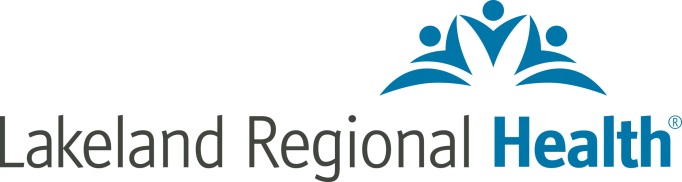 TITLE:	FINANCIAL ASSISTANCE	POLICY #:  1.43.003.4POLICY/PROCEDURE:	     X      ADMINISTRATIVE	           CLINICAL	           EOCAPPROVED BY: (If applicable)                                    REVIEWED DATE:  09/25/2016Executive Leadership Council	     X                          APPROVED DATE:  09/25/2016Other	                                  EFFECTIVE DATE: 10/01/2016		ORIGINAL EFFECTIVE DATE:  06/10/05ISSUED BY:  Patient Financial Services	REVIEW RESPONSIBILITY:  ControllerAUTHORIZED BY:  	President and Chief Medical OfficerPURPOSE:This policy establishes guidelines pursuant to which Lakeland Regional Medical Center (LRMC) and Lakeland Regional Health Systems (LRHS), collectively Lakeland Regional Health (LRH), will provide financial assistance for a patient whose financial status makes it impractical or impossible to pay the entire bill for medical services provided by LRH. With the exception of the Uninsured Discount provision applicable to LRHS, this policy applies only to services performed at a LRMC facility and the related professional fees for services performed at a LRMC facility by providers employed by LRHS. This policy does not apply to other healthcare providers who independently bill for their services. This policy does not apply to non-medical services such as social, educational, or vocational services, or to elective services such as cosmetic surgery.  The provision of free or discounted care to patients through this Financial Assistance Policy (FAP) is consistent with and essential to the execution of LRH’s mission, vision, and values. APPLYING FOR FINANCIAL ASSISTANCE:Applications for and information related to the Financial Assistance Program will be available in the admissions area and all patient registration areas. Information can also be obtained by calling 863-687-1196 or by going to the LRH website (mylrh.org)DEFINITIONS:Federal Poverty Guidelines (FPG):  Poverty guidelines updated annually in the Federal Register by the U.S. Department of Health and Human Services under the authority of 42 U.S.C. 9902(2).Household:  The patient, the patient’s spouse, all of the patient’s dependents, and anyone who may claim the patient as a dependent.  If the patient is under the age of eighteen, the household includes the patient, the patient’s natural or adoptive parent(s), anyone claiming the patient as a dependent, and the parent’(s) other dependents.Household Income:  A Household’s total income from all sources for the calendar year prior to the submission of the Financial Assistance Application, including, without limitation, gross wages, salaries, dividends, interest, Social Security benefits, workers compensation, regular support from family members not living in the Household, government pensions, private pensions, insurance and annuity payments, net income from rents, family-owned business interests, royalties, estates, trust funds, child support, and alimony. If the calendar year prior to the submission of the Financial Assistance Application is not representative of Household Income due to a material change is circumstances, the most recent twelve month period prior to the submission of the Financial Assistance Application will be used. Absent a reasonable belief that tax return information is not an accurate representation of Household Income, the tax return for the year prior to the submission the Financial Assistance Application will be used to determine Household Income if it is available.Catastrophic Medical Expenses: A balance due to LRMC for all open accounts, after payment by all third parties, which exceeds the greater of $10,000 or twenty-five percent of Household Income.Uninsured Patient:  An individual who is uninsured, having no coverage by (i) a commercial third-party insurer, (ii) an ERISA plan, (iii) federal or state healthcare program (including without limitation Medicare, Medicaid, and Champus), (iv) workers’ compensation, (v) medical savings accounts, (vi) third-party liability coverage, or (vii) other coverage for all or any part of his or her bill.POLICY:LRH is committed to serving its community by helping to promote community-wide responses to patient needs in partnership with government and private organizations.  In order to promote the health and well-being of the community served, patients will be eligible for free or discounted healthcare services based on this policy.  The hospital will provide, without discrimination, care for emergency conditions (within the meaning of EMTALA) to individuals, regardless of whether they are eligible for financial assistance.  Debt collection activities are prohibited from occurring in the Emergency Department or in other hospital venues if such activities interfere with the treatment of emergency medical conditions. The necessity for medical treatment of any patient is based on the clinical judgment of the provider without regard to the financial status of the patient.  Eligibility DeterminationsEligibility can be determined once a completed application form and all required supporting documentation has been received. Presumptive eligibility tools may be used to verify income if the patient is unwilling or unable to provide the required documentation. To be eligible for financial assistance, the patient must cooperate with LRMC to provide the information and documentation necessary to file claims for any available insurance coverage and to apply for other programs that may be available to pay the patient’s health care bills, including, but not limited to, Medicaid, Florida Kid Care, Victims of Crime, and the Polk HealthCare Plan.  Patients requesting financial assistance are responsible for completing the required application forms and cooperating fully with the documentation gathering and assessment process needed to determine eligibility. Should documentation not be supplied or should the application remain incomplete, financial assistance will NOT be granted. In these instances, the lack of compliance will be documented and the account will be subject to the normal account flow process of self pay collection statements, referral to a collection agency and credit bureau reporting.Residency RequirementFor non-emergent or non-urgent services, only those patients residing in the LRMC primary service area will be eligible for financial assistance pursuant to this policy.  The following zip codes make up the LRMC primary service area:  33801, 33803, 33805, 33809, 33810, 33811, 33812, 33813, 33815, 33823, 33849, 33860, 33868, 33802, 33804, 33806, 33807, 33835, 33840, 33846, and 33863. Patients may be required to provide valid proof of residency such as:Valid Florida driver’s licenseRecent residential utility billLease agreementVehicle registration cardVoter registration cardStatement from a family member who resides at the same address as the patient and presents verification of residencyLetter from a homeless shelter, transition house, or other similar facilityFinancial Assistance GuidelinesAccounts for which a completed Financial Assistance Application is received within 240 days of the first billing statement for services provided at an LRMC facility or by the date stated in the notice describing the date after which credit bureau reporting may be initiated are eligible for a Financial Assistance Adjustment.The LRMC Patient Financial Services Department maintains a chart based on the FPG (as amended from time-to-time) for use by personnel in calculating the financial obligation of any patient meeting the criteria for financial assistance described below. To be eligible for a 100% Financial Assistance Adjustment (i.e., full write-off), the patient’s Household Income must be less than or equal to 200% of the current FPG (adjusted for family size).  If the patient’s Household Income is greater than 200% and less than or equal to 400% of the current FPG (adjusted for family size), the patient will receive a Financial Assistance Adjustment that is based upon LRMC’s Amounts Generally Billed (AGB) percentage. By January 28th of each year, the AGB percentage will calculated by dividing the sum of allowed amounts for claims for services allowed by Medicare Fee-For-Service and all private health insurers  during the prior twelve month period ended September 30 by the gross charges for such claims. No individual eligible under this Financial Assistance Policy will be given a Financial Assistance Adjustment which is less than amount calculated using the AGB percentage. The AGB percentage in effect through January 28, 2017 is 25%, thus the Financial Assistance Adjustment based on the AGB percentage is 75%. In all situations described in this paragraph, the Financial Assistance Adjustment will be applied to the outstanding balance of an account after payments by third parties, if any.The Financial Assistance Adjustment based on the AGB percentage will also be applied to the outstanding balance, after payments by insurance, if any, of patients with Catastrophic Medical Expenses, as defined above, who are not eligible for financial assistance based on the other provisions of this policy. Uninsured patients of LRMC who are not eligible for financial assistance based on the other provisions of the policy will also receive an Uninsured Discount based on the AGB percentage. Uninsured patients of LRHS (including those seen in an office setting) will receive an Uninsured Discount of 30%.No patient shall be personally responsible to pay an amount for a service performed at a LRMC facility which is in excess of an amount determined by multiplying the Financial Assistance Adjustment based on the AGB percentage by the billed charges for the service. If a patient is not eligible for a larger adjustment based on the other provisions of this policy, the patient will be given an additional Financial Assistance Adjustment to reduce the amount owed by the patient after payment by insurance and the application of any contractual adjustment to an amount equal to the AGB percentage multiplied by the billed charges for the service.If an individual is determined to be eligible for Financial Assistance for a service provided at a LRMC facility, the applicable Financial Assistance Adjustment will be applied to any related services provided by LRHS employed providers at the LRMC facility.Any excess payments made by a patient on an account which is eligible for a Financial Assistance Adjustment will be refunded.If a patient is determined to be eligible for financial assistance, the patient shall be eligible for financial assistance for all services rendered in the twelve month period subsequent to the date of the determination based on a limited application process. Absent a reasonable belief that Household Income has changed materially, the limited application process will include completion of the required application and, if possible, verification of Household Income using presumptive eligibility tools. After the Financial Assistance Adjustment has been made, the patient will be eligible for a payment plan with an annual payment not exceeding 10% of the patient’s Household Income.  Under extraordinary circumstances, the Chief Financial Officer may approve an exception allowing for longer payment terms. If a determination is made that the patient has the ability to pay all or a portion of a bill, such a determination does not prevent a reassessment of the patient’s ability to pay at a later date. Patients will be instructed to notify LRMC of a change in financial status and will be advised that they may apply for financial assistance or request a change in payment plan terms based on a change in financial status. Eligibility for financial assistance is reevaluated as outlined below:Household Income changeFamily size changeWhen evaluating a new account and the most recent financial assistance determination letter  is more than twelve (12) months oldAny time a patient requests a reevaluationEfforts to Identify Individuals Who May Be Eligible for Financail AssistanceReasonable efforts will be made to determine whether a patient is eligible for financial assistance. During the first 240 days after the first post-discharge or post-service (for Outpatients) billing statement, LRMC or LRMC’s agent (i.e., a Collection Agency) will notify the patient about the Financial Assistance Policy.  The patient will receive at least three billing statements that include language about applying for financial assistance and will receive one written notice that informs the patient that credit bureau reporting may be initiated if financial assistance is not applied for or the account is not paid. The written notice will include a Plain Language Summary of the Financial Assistance Policy.  If it is deemed that a patient qualifies for financial assistance and any information has been mistakenly reported to a credit bureau prior to 240 days from the first post- discharge or post-service billing statement, any adverse information reported will be retracted.All patients identified as potential financial assistance recipients will be offered the opportunity to apply for financial assistance.  If this evaluation is not conducted until after the patient is discharged, or in the case of outpatients or emergency patients, a LRMC representative will mail the appropriate Financial Assistance Application to the patient.  If the Financial Assistance Application is incomplete, the hospital will provide the individual with a written notice that describes the additional information and/or documentation needed to complete the application. The hospital or its agent (i.e., a Collection Agency) will also provide the patient with at least one written notice that informs the patient that credit bureau reporting may be initiated if the patient does not complete the application or pay the amount due. The written notice will specify the date, which shall be at least 30 days after the date of the notice, after which credit bureau reporting may be initiated. Credit bureau reporting is the only Extraordinary Collection Activity (ECA) that is permitted pursuant to this policy.Documentation RequirementsAll patients requesting Financial Assistance will be required to complete a Financial Assistance Application and provide the requested supporting documentation needed to verify eligibility.  The application shall include a witnessed statement signed by the patient or responsible party. The statement shall include an acknowledgement that, in accordance with Section 817.50 F.S., providing false information to defraud a hospital for the purpose of obtaining goods or service is a felony of the third degree.One or more of the following forms of income verification may also be requested or used to validate information provided on the application:PARO/Search America or other presumptive eligibility toolsW-2Current pay stubsIncome tax returnsForm approving or denying unemployment compensation or workers’ compensationWritten verification of wages from an employerWritten verification from public welfare agencies or any governmental agency of the patient’s incomeA Medicaid remittance voucher which reflects that the patient’s Medicaid benefits for the Medicaid fiscal year have been exhausted Self-employed patients or patients owning income-generating property may be required to provide detailed income and expense information pertaining to their business or investment properties.	Financial Counselors may approve Financial Assistance Adjustments for amounts up to $25,000.  The Manager of Reimbursement will approve any Financial Assistance Adjustment from $25,000 - $50,000.  The Controller or AVP Finance will approve any Financial Assistance Adjustment from $50,000 - $100,000.  The CFO will approve any amounts greater than $100,000.All records including applications, documentation, and authorization of financial assistance will be scanned into the patient account folder and maintained for a period of no less than seven (7) years.Notification of Eligibility DeterminationA written decision regarding eligibility will be provided to the patient.  This notification will state the amount of financial assistance (for approvals) or a reason(s) for denial.  LRMC will provide a billing statement to the individual that indicates the amount owed, if any, shows or describes how the patient can get information regarding the AGB percentage for the care provided  and how the discount was determined.  The Supervisor of the Charity Care Team is responsible for assuring that eligibility determinations are made in a manner which is consistent with this policy. If a patient has questions about a determination, the patient will be given an opportunity to discuss the determination with the Supervisor and to have a review of the determination conducted by the AVP Finance or Controller.Collection ActivitiesLRH will not engage in the following collection activities for any patients (even if they do not qualify for financial assistance):  Place a lien on an individual’s propertyForeclose on an individual’s real propertyAttach or seize an individual’s bank account or any other personal propertyCommence a civil action against an individualCause an individual’s arrestCause an individual to be subject to a writ of body attachmentGarnish an individual’s wagesDemand payment for a prior bill as condition of receiving future services at LRMC. This prohibition does not apply to office-based services provided by LRHS.LRMC or its representatives (i.e., a collection agency) may report a patient to a credit bureau if the patient has received a written notice (and an attempt has been made to provide oral notification) specifying the date, which shall be not less than 30 days after the date of the notice, after which credit bureau reporting may occur. Credit Bureau reporting may not occur earlier than 240 days after the date the patient received the first billing statement for the care provided. These limitations do not apply to LRHS.Measures to Widely Publicize Information about the Financial Assistance Program shall be disseminated by various means, including written and verbal communications with patients regarding their bill.  Signage shall be visible at all points of registration and throughout public locations in the hospital in order to notify patients of the financial assistance program.  At a minimum, signage shall be posted in all patient intake areas, including, but not limited to, the Emergency Department and the Admission/Patient Registration area. Conspicuous written notice of the availability of financial assistance will appear on patient billing statements. Copies of the Financial Assistance Policy, applications, and a Plain Language Summary of the Financial Assistance Policy will be made available upon request and without charge.  Notification of the Financial Assistance Policy and a Plain Language Summary of this policy shall also be available on the LRMC website.  All public information and/or forms regarding the Financial Assistance Policy shall be available in English and Spanish. Information sheets summarizing the Financial Assistance Policy will be made available to local public agencies such as The Polk HealthCare Plan, Lakeland Volunteers in Medicine, the Health Department, and other entities as deemed appropriate.Monitoring and ReportingThe cost of care provided pursuant to this Financial Assistance Policy is reported annually in LRMC’s Community Benefit Report.  LRMC reports the cost of care provided (not charges) using the most recently available cost to charge ratio or other basis which conforms to guidance of the Healthcare Financial Management Association Principles and Practices Board, Generally Accepted Accounting Principles, or Internal Revenue Service Guidelines. Any financial assistance offered under this policy is subject to review to ensure compliance with this policy.Additional Financial Assistance Guidelines and Eligibility Criteria (Presumed Indigent)In the following situations, a patient may be deemed to be eligible for a 100% reduction from charges:If a patient is currently eligible for Medicaid, The Polk HealthCare Plan, or similar means tested government assistance programs which base eligibility on Household Income of less or equal to 200% of FPG, but was not eligible for coverage through such program as of a prior date of service at LRMC, the patient is required to complete LRMC’s application for financial assistance. If the required application is completed, LRMC will deem the patient to be eligible for a 100% Financial Assistance Adjustment.If a patient is receiving free care from a community clinic which bases eligibility for services upon income, and the community clinic refers the patient to LRMC for services, the patient is required to complete LRMC’s application for financial assistance, but LRMC may rely on the financial assistance documentation from these organizations, provided such information is not more than ninety (90) days old.Additional Resource:  Financial Assistance Application CF:1430034